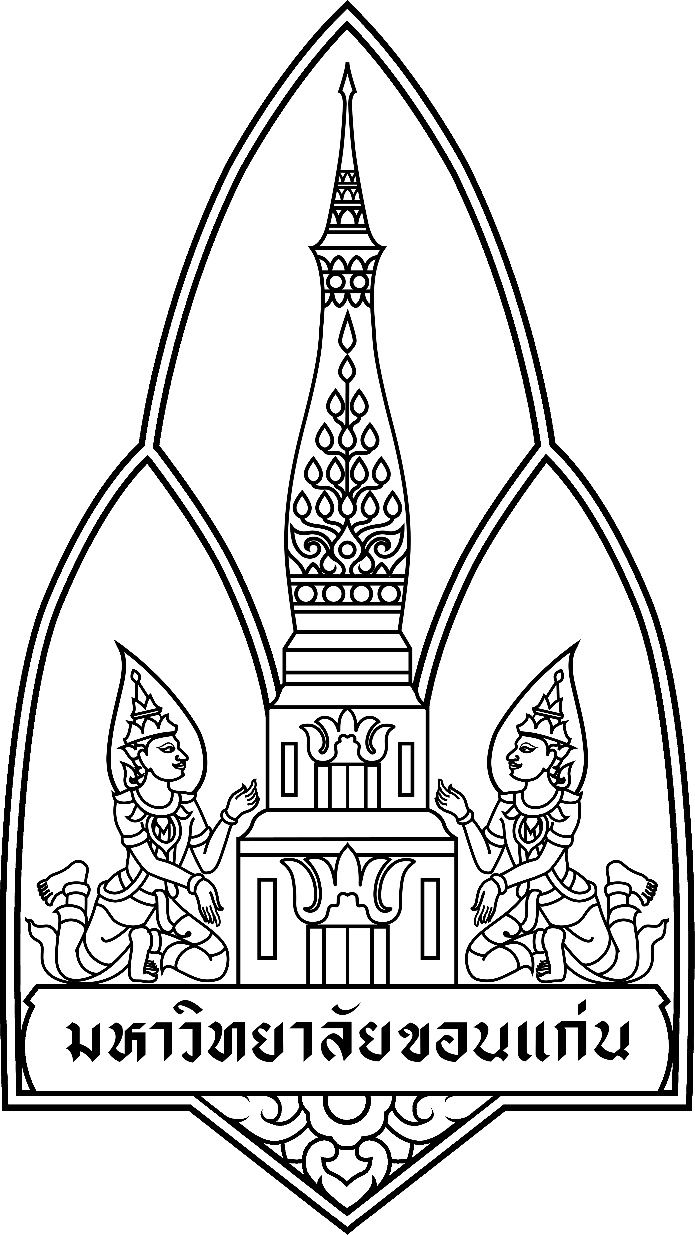 ที่ (รหัสส่วนงานหรือหน่วยงาน)/...............					มหาวิทยาลัยขอนแก่น									๑๒๓ ถนนมิตรภาพ อำเภอเมืองขอนแก่นจังหวัดขอนแก่น ๔๐๐๐๒หนังสือมอบอำนาจนังสือฉบับนี้โดยมหาวิทยาลัยขอนแก่น  ตั้งอยู่เลขที่ ๑๒๓ ถนนมิตรภาพ อำเภอเมืองขอนแก่น
จังหวัดขอนแก่น โดย .......................................  ตำแหน่ง อธิการบดีมหาวิทยาลัยขอนแก่น ผู้ถือบัตร........................... ออกให้โดย ...........................................เมื่อวันที่ ......................................... และบัตรหมดอายุวันที่ ..............................
ขอมอบอำนาจให้ (ตำแหน่งวิชาการ/ชื่อ)................................ปัจจุบันเป็น (และให้ระบุสถานะ เช่น ข้าราชการพลเรือนในสถาบันอุดมศึกษา /พนักงานมหาวิทยาลัย หรือลูกจ้างชั่วคราว).........................ตำแหน่ง.................... สังกัด............. (ส่วนงาน/หน่วยงาน)...................... มหาวิทยาลัยขอนแก่น ผู้ถือบัตร..............................ออกให้โดย...............................
เมื่อวันที่...............................และบัตรหมดอายุวันที่.......................................เป็นผู้มีอำนาจในการ..................(เช่น การแจ้งความแจ้ง ร้องทุกข์ ขอจดต่อทะเบียนรถ ชี้แนวเขตที่ดิน ลงนามข้อตกลงความร่วมมือ นำเข้าเครื่องมือ อุปกรณ์ วัสดุ ยาจากต่างประเทศ ฯลฯ โดยให้ระบุประเด็นการมอบอำนาจ ให้ชัดเจน)................................. ทั้งนี้ มหาวิทยาลัยขอนแก่น จะรับผิดชอบต่อการปฏิบัติงานใด ๆ ตามที่ผู้รับมอบอำนาจได้กระทำไปภายในขอบเขตที่ได้รับมอบอำนาจดังกล่าวเท่านั้นให้ไว้  ณ  วันที่............เดือน..............................  พ.ศ. .....................เพื่อเป็นหลักฐาน จึงได้ลงลายมือชื่อไว้เป็นสำคัญต่อหน้าพยานผู้มอบอำนาจ…………………………………………………………………….(.................................................................)ผู้รับมอบอำนาจ...........................................................................		(..................................................................)พยาน...........................................................................................(..................................................................)พยาน...........................................................................................(..................................................................)(ลงชื่อ ผู้ร่าง/พิมพ์ มุมล่างด้านขวาของสำเนาทั้ง ๒ ฉบับ)